Постановление главы администрации Шемуршинского района  №293 от 7 ноября	В соответствии с приказом Министерства регионального развития Российской Федерации от 26 декабря 2008 г. №303 «О нормативе стоимости одного квадратного метра общей площади жилья на второе полугодие 2010 года и средней рыночной стоимости стоимости одного квадратного метра общей площади жилья  по субъектам Российской Федерации на IV квартал 2010 года» для расчета размера социальной выплаты в рамках Указа Президента Чувашской Республики от 06 марта 2002 года №51 «О мерах по усилению государственной поддержки молодых граждан в Чувашской Республике» и республиканской программы «Государственная поддержка молодых семей в решении жилищной проблемы на 2002-2015 годы» на IV квартал 2010 годаПОСТАНОВЛЯЮ:	1.Утвердить среднюю рыночную стоимость одного квадратного метра общей площади жилья для расчета размера социальной выплаты при строительстве (приобретении) жилых помещений по Шемуршинскому району на IV квартал 2010 года  в размере 16840 (шестнадцать тысяч восемьсот сорок) рублей.	2.Контроль за выполнением настоящего постановления возложить на первого заместителя главы администрации Шемуршинского района – начальника отдела по взаимодействию с предприятиями АПК, развитию общественной инфраструктуры и ЖКХ Никифорова В.Н.Глава администрацииШемуршинского района 					 	                        В.П. ФадеевПостановление главы администрации Шемуршинского района №296 от 13 октября              В соответствии с постановлением Кабинета Министров Чувашской Республики от 26 августа 2010 года № 270 «О распределении субсидий из федерального бюджета, поступивших в республиканский бюджет Чувашской Республики, бюджетам муниципальных районов и бюджетам городских округов на поддержку муниципальных программ развития субъектов малого и  среднего предпринимательства в 2010 году», постановлением Кабинета Министров Чувашской Республики «О распределении средств , предусмотренных в республиканском бюджете Чувашской Республики на 2010 год на предоставление грантов муниципальным образованиям для поддержки муниципальных программ развития  субъектов  малого и среднего предпринимательства» от 26 марта 2010 года №76, муниципальной программой «Развитие малого и среднего предпринимательства в Шемуршинском районе на 2009-2011 годы», утвержденной решением Шемуршинского районного Собрания депутатов от 3 августа 2009 года № 4, протоколом заседания конкурсной комиссии по конкурсному отбору бизнес-планов для предоставления грантов   начинающим субъектам  малого и среднего предпринимательства на создание собственного бизнеса от  5 октября 2010 года №1 и руководствуясь Порядком  предоставления грантов начинающим субъектам малого и среднего  предпринимательства на создание собственного бизнеса в Шемуршинском районе, утвержденным постановлением администрации Шемуршинского района от 27 августа 2010 года № 250:ПОСТАНОВЛЯЮ:             1. Выделить Главе крестьянско-фермерского хозяйства Юнкерову Андрею Анатольевичу – победителю конкурсного отбора  субъектов малого предпринимательства для предоставления  поддержки на создание  собственного бизнеса в сумме               300 000 (Триста тысяч) рублей 00 копеек;             2. Выделить   Главе крестьянско-фермерского хозяйства Хлюкину Олегу Анатольевичу - победителю конкурсного отбора  субъектов малого предпринимательства для предоставления  поддержки на создание  собственного бизнеса в сумме               250 000 (Двести пятьдесят тысяч) рублей 00 копеек;             3. Выделить Главе крестьянско-фермерского хозяйства Андрееву Николаю Федоровичу - победителю конкурсного отбора  субъектов малого предпринимательства для предоставления  поддержки на создание  собственного бизнеса в сумме                      120 000 (Сто двадцать тысяч) рублей 00 копеек.Глава администрацииШемуршинского района                                                                               В.П.ФадеевРешение Шемуршинского районного Собрания депутатов от 14 октября №1Об избрании главы Шемуршинского района  – председателя Шемуршинского районногоСобрания депутатов  	В соответствии со ст.36 Федерального  закона от 06.10.2003 г. № 131-ФЗ «Об общих принципах организации местного самоуправления в Российской Федерации», ст. 31 Закона Чувашской Республики от 18.10.2004 г. № 19 «Об организации местного самоуправления в Чувашской Республике» и статьей 38 Устава Шемуршинского района   Чувашской Республики Шемуршинское районное Собрание депутатов  РЕШИЛО:	Избрать главой Шемуршинского района – председателем Шемуршинского районного Собрания депутатов Абсалямова Илью Михайловича - депутата от Трехизб-Шемуршинского избирательного округа №9 на срок до окончания полномочий Шемуршинского районного Собрания депутатов района  второго созыва.Глава Шемуршинского района -председатель Шемуршинского районного Собрания депутатов						И.М. АбсалямовРешение Шемуршинского районного Собрания депутатов от 14 октября №2Об избрании заместителя председателя Шемуршинского районного Собрания депутатовШемуршинское районное Собрание депутатов решило:Избрать заместителем председателя Шемуршинского районного Собрания депутатов Маркова Геннадия Ивановича, депутата от Бичурга-Баишевского избирательного округа №8.Глава Шемуршинского района -председатель Шемуршинского районного Собрания депутатов						И.М. АбсалямовРешение Шемуршинского районного Собрания депутатов от 14 октября №3О назначении членов конкурсной комиссии по проведению конкурса на замещение должности главы администрации Шемуршинского района по контракту от Шемуршинского районного Собрания депутатов  В соответствии с Федеральным законом «Об общих принципах организации местного самоуправления в Российской Федерации», Законом Чувашской Республики "Об организации местного самоуправления в Чувашской Республике" и Уставом Шемуршинского района   Чувашской Республики Шемуршинское районное Собрание депутатов 
                                                                     РЕШИЛО:1.Создать  конкурсную   комиссию в количественном составе 9 человек для проведения конкурса на замещение должности главы администрации Шемуршинского района  Чувашской Республики.2. Избрать в состав конкурсной   комиссии от Шемуршинского районного  Собрания   депутатов: 3.   Настоящее решение вступает в силу после его официального опубликования.Глава Шемуршинского района -председатель Шемуршинского районного Собрания депутатов					И.М. АбсалямовРешение Шемуршинского районного Собрания депутатов от 14 октября №4Об обращении к Президенту Чувашской Республикис ходатайством о назначении членов конкурсной комиссии от органов государственной властиЧувашской РеспубликиВ соответствии с Федеральным законом «Об общих принципах организации местного самоуправления в Российской Федерации», Законом Чувашской Республики "Об организации местного самоуправления в Чувашской Республике" и Уставом Шемуршинского района   Чувашской РеспубликиШемуршинское районное Собрание депутатов 
РЕШИЛО:Обратиться к Президенту Чувашской Республики с ходатайством о представлении к назначению Государственным Советом Чувашской Республики 3 членов конкурсной комиссии для проведения конкурса на замещение должности главы администрации Шемуршинского района по контракту.Глава Шемуршинского района -председатель Шемуршинского районного Собрания депутатов						И.М. АбсалямовРешение Шемуршинского районного Собрания депутатов  от 14 октября №5О постоянных комиссиях Шемуршинского районного Собрания депутатов	В соответствии с Федеральным законом №131-ФЗ «Об общих принципах организации местного самоуправления в Российской Федерации» и ст. 31 Устава Шемуршинского района Чувашской РеспубликиШемуршинское районное Собрание депутатовРЕШИЛО:Для  предварительного рассмотрения  и подготовки вопросов, относящихся к ведению Шемуршинского районного Собрания депутатов, образовать:Постоянную комиссию по вопросам экономической деятельности;Постоянную комиссию по социальным вопросам и обслуживанию населения;Постоянную комиссию по законности и правопорядку.Глава Шемуршинского района –председатель Шемуршинского районного Собрания депутатов						И.М. АбсалямовРешение Шемуршинского районного Собрания депутатов от 14 октября №6О создании депутатской группы «Единая Россия» в Шемуршинском районном Собрании депутатов второго созываШемуршинское районное Собрание депутатовРЕШИЛО:Создать депутатскую группу «Единая Россия» в Шемуршинском районном Собрании депутатов второго созыва из 15 депутатов – членов партии «Единая Россия»:Глава Шемуршинского района -председатель Шемуршинского районного Собрания депутатов						И.М. Абсалямов                                           ВЕСТИ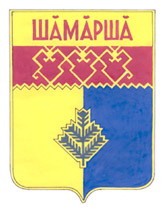                Шемуршинского  Выпуск № 85  от 14  октября  2010 года  районаГазета органов местного самоуправления Шемуршинского района Чувашской РеспубликиИздается с 2 апреля 2007 годаО средней рыночной стоимости одного квадратного метра общей площади жилья по Шемуршинскому району на IV квартал 2010 года             Об оказании муниципальной поддержки в форме гранта на создание собственного бизнеса начинающим субъектам малого предпринимательства – победителям  конкурсного отбора1.Абсалямова Илью Михайловича- генерального директора ЗАО «Агрофирма – Карлинская», главу Шемуршинского района Чувашской Республики, депутата Шемуршинского районного Собрания депутатов от Трехизб-Шемуршинского избирательного округа №9;2. Портнову Ларису Николаевну- управляющего делами – начальника отдела организационной работы администрации Шемуршинского района;3.Кудряшову Татьяну Леонидовнуведущего специалиста-эксперта  Шемуршинского отдела Управления Федеральной службы государственной регистрации, кадастра и картографии по Чувашской Республике (по согласованию);4.Чурбанову Веру Николаевну- главу Старочукальского сельского поселения Шемуршинского района Чувашской Республики (по согласованию);5.Маркова Геннадия Ивановича- старшего государственного инспектора ФГУ "Национальный парк "Чаваш вармане", депутата Шемуршинского районного Собрания депутатов от Бичурга-Баишевского избирательного округа №8;6.Фролова Юрия Михайловича- ветерана труда с. Шемурша.Абсалямов Илья МихайловичАндреев Анатолий НиколаевичГалкин Сергей АвенировичДанилов Сергей Зинонович Еремеев Валерий ПетровичЖилкина Светлана ГеннадьевнаИванов Алексей Владимирович Макаров Геннадий НиколаевичМарков Геннадий ИвановичНикитин Юрий АлексеевичНянина Людмила Петровна Петьков Владимир АлександровичПоликарпов Николай ИвановичСандркина Светлана РевовнаХамдеев Менир ХасянзяновичУЧРЕДИТЕЛЬ: администрация Шемуршинского района Чувашской РеспубликиАДРЕС: 429170, Чувашская Республика, с. Шемурша, ул. Советская, д. 8Электронная версия на сайте администрации Шемуршинского района: http://www.shemur.cap.ruГлавный редактор Л.Н. Портнова    Распространяется на территории Шемуршинского района.   БЕСПЛАТНО.    Тираж – 50 экз.